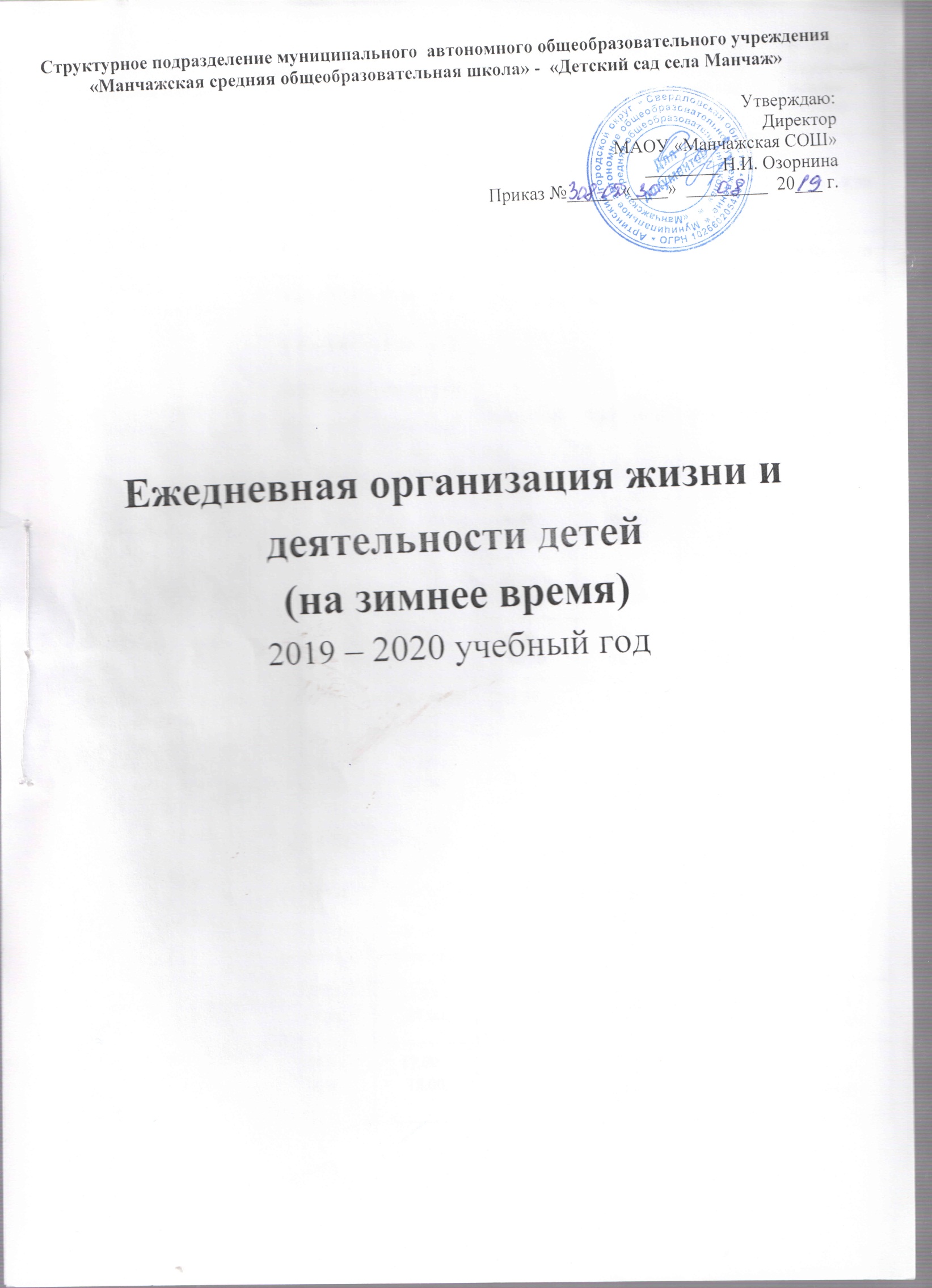 Режимные моментыГруппа раннего возраста № 1 и № 2             II младшая группасредняя группастаршаягруппаподготовительнаягруппаПрием, осмотр,  измерение температуры, утренняя гимнастика, игровая деятельность7.30 – 8.307.30 – 8.507.30 – 8.507.30 – 8.507.30 – 8.50Подготовка к завтраку, завтрак8.30 – 9.208.50 – 9.108.50 – 9.108.50 – 9.108.50 – 9.10Планирование образовательной деятельности (групповой сбор)9.20 – 9.309.10 – 9.209.10 – 9.209.10– 9.209.10 – 9.20Образовательная деятельность9.30 – 9.55      (по подгруппам)9.20 -10.009.20 – 10.109.20– 10.559.20 – 11.10Игровая деятельность, индивидуальная работа с детьми9..55-10.3010.00 – 10.3010.10 – 10.30--Подготовка к прогулке, прогулка, возвращение с прогулки10.30 – 11.4010.30 – 12.0010.30 – 12.1010.55 – 12.1511.10 – 12.20Подготовка к обеду, обед11.40 – 12.0012.00 – 12.3012.10 – 12.3012.15 – 12.4012.20 - 12.45Подготовка к дневному сну, дневной сон12.00–15.0012.30 – 15.0012.30 – 15.0012.40 – 15.0012.45 – 15.00Постепенный подъем, оздоровительная гимнастика, воздушные и водные процедуры,полдник15.00 – 15.3015.00 – 15.3015.00 – 15.3015.00 – 15.2515.00 – 15.20Подготовка к образовательной деятельности, образовательная и совместная деятельность15.30-15.55(по подгруппам)15.30 – 15.5515.30 – 15.5515.25 – 15.5515.20 – 16.55Подготовка к прогулке, прогулка, игровая деятельность15.55 – 17.0015.55– 17.0015.55 – 17.0015.55 – 17.0015.55 – 17.10Индивидуальная работа с детьми игровая деятельность,  уход детей домой17.00 – 18.0017.00 – 18.0017.00 – 18.0017.00 – 18.0017.10 – 18.00